	LINCOLN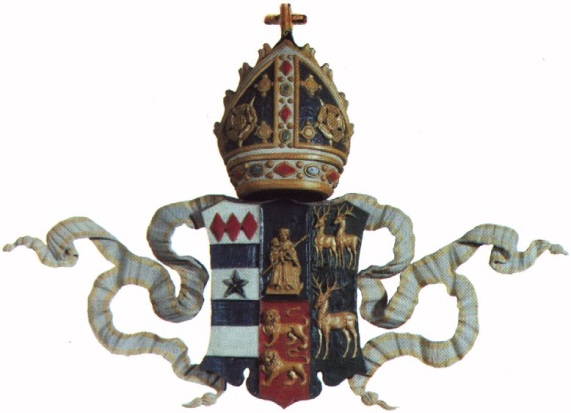 	COLLEGE	OXFORDPermission to Use ImagesNote: When signed by both parties this form will constitute the licenceApplicant detailsInvoice details (if different)I hereby apply for permission to use the copyright photograph(s) and/or digital image(s) listed below in the following publication(s):Details of publication (“the Use”)Please complete each relevant section(s) for each form of publication (and cross through any that do not apply). Printed book or periodical. If the image is to be included in an article or chapter in a periodical or book, please give the descriptive details of both.Electronic book or periodical (Please also complete section 2.H below).CD-ROM/DVD (Please also complete section 2.H below).TV programmeOther non-electronic uses: - E.g. Book jacket, poster, greetings card, CD cover, marketing (incl. publisher catalogue), museum interpretation panels etc.Please give full details below, or in section 6, if insufficient space here.For use on Internet site (Please also complete section 2.H and 3 below)For inclusion in an App (Please also complete section 2.H and 3 below)Electronic access and usersMethods for limiting access (please select all that apply) 	[  ]	 By password 	[  ]	 By IP address[  ]	 Other (please specify)Users (Please select all that apply) 	[  ] 	Individual subscribers[  ]	Members of licence-holding institution(s)[  ]	Other (please specify)Access not limited (please explain)Copyright for electronic publicationsTo ensure protection from illegal downloads, please include the full text of all copyright notices to appear on the CD/DVD, E-book/journal, Internet site etc.Details of material to be reproduced – the “Licenced Image(s)”Rights required (please choose one option and provide the necessary details) (“The Territory”)Additional information. Please use this space to provide any further information, not covered or insufficiently covered in sections 1-5. If completed the details also form part of “the Use”.Please note:Fees are detailed in the accompanying Rate Card and apply per use of each image and are exclusive of VAT.Terms of use are covered and applied in accordance with the ‘Terms of Use’ document.The EU is treated as one country.The option ‘all languages’ must be chosen if more than one language is required.Electronic or online use requires ‘world rights’, unless any geographical limitations are explained in section 2.H above.Please include all relevant information to apply for exemption from VAT charges in section 6.Licences granted for electronic or TV usage will cover a period of ten years from the latest date of the Lincoln signature on the form.Licences granted for publications in print will cover a period of two years from the latest date of signature on this form. All rights granted are non-exclusive. Subsequent editions or reprints of the publication in non-electronic form will be charged at 60% of the initial fee.Rights required for both CD-ROM/DVD and internet use will incur two separate fees.By signing below you accept that you have read and agree to the Terms of Use and Rate CardName: (please print) ………….…………………………………………………………………………………………..Signature: ……………………………………………………………………	Date: ………………………………………NameCompany name, country of incorporation and company numberAddressEmail addressNameCompany name country of incorporation and company numberAddressEmail addressTitleAuthor/EditorPublisherDate of publicationDetails of print run and/or nature of publicationTitleAuthor/EditorPublisherDate of publicationFormat (pdf, html etc)TitleAuthor/Editor/ProducerPublisherDate of publicationDetails of print run TitleAuthor/Editor/Producer and CompanyDate of screeningDuration on screen (no. of seconds)Duration on screen (repeated no. of times)Title of siteInternet addressTitle Available atImageLincoln Library shelfmark, Archive Reference, location of art work or chattelsPage or folio number, if relevantDescriptionPlease specify how image will appearColour      B&WPlease specify how image will appearColour      B&W1.2.3.4.5.6.Rights requiredChoiceDetails (e.g. country, language)AOne country; one languageBOne country: all languagesCWorld rights; one languageDWorld rights; all languages